I Encantos de TahitíMT-33040  - Web: https://viaje.mt/aeyk9 días y 7 nochesDesde $3999 USD | DBL + 999 IMP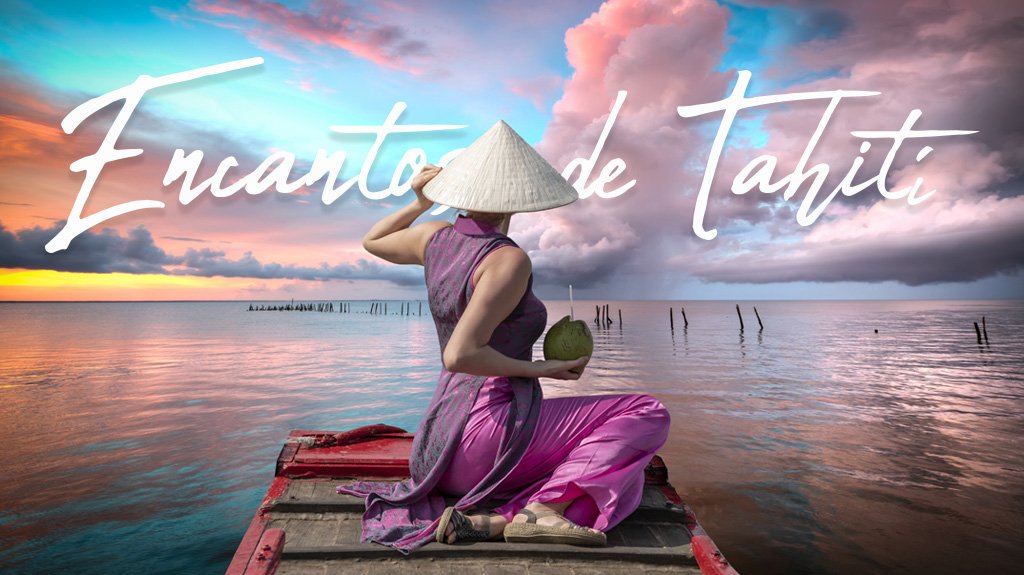 Incluye vuelo conI SALIDAS                    Martes, jueves y sábado (Salidas garantizadas con un mínimo de 02 pasajeros)I PAISESPolinesia Francesa.I CIUDADESIsla de Tahití.I ITINERARIODíA 01 MéXICO ✈ SAN FRANCISCO ✈ TAHITíCita en el aeropuerto de la Ciudad de México para abordar vuelo con destino a Tahití vía San Francisco. Llegada al Aeropuerto Internacional de Tahití y traslado a su hotel. Resto del día libre. Tahití es la isla más grande de la Polinesia Francesa y se encuentra en el Archipiélago de la Sociedad. Podrá disfrutar de un entorno privilegiado, donde las islas se presentan como montantilde;as verdes que flotan sobre la superficie turquesa del agua, y conocer las tierras escogidas por artistas como Paul Gauguin o Robert Louis Stevenson para dejar volar su imaginación. AlojamientoDíA 02 TAHITíDesayuno. Tiempo libre. Alojamiento.DíA03 TAHITíDesayuno. Tiempo libre. Alojamiento.DíA 04 TAHITíDesayuno. Tiempo libre. Alojamiento.DíA 05 TAHITíDesayuno. Tiempo libre. Alojamiento.DíA 06 TAHITíDesayuno. Tiempo libre. Alojamiento.DíA07 TAHITíDesayuno. Tiempo libre. Alojamiento.DíA 08 TAHITí✈ SAN FRANCISCODesayuno. Tiempo libre hasta la hora del traslado al aeropuerto de Tahití para abordar vuelo con destino a San Francisco, noche a bordo.DíA 09 SAN FRANCISCO ✈ MéXICOLlegada al aeropuerto internacional de San Francisco y conexión con el vuelo con destino a la Ciudad de México.I TARIFASIMPUESTOS Y SUPLEMENTOS- Precios indicados en USD, pagaderos en moneda nacional al tipo de cambio del día.- Sujeto a disponibilidad y a cambios sin previo aviso.- Consultar tarifas de temporada media y alta- Pueden aplicar suplementos según fecha de salida y disponibilidad aérea- Consultar tarifas y suplementos para navidad, antilde;o nuevoI HOTELESPrecios vigentes hasta el 31/12/2024I EL VIAJE INCLUYE  ● Boleto De Avión México –Tahití– México Volando En Clase Turista vía Estados Unidos.  ● 7 noches de alojamiento en Tahití   ● Desayuno Diario  ● Traslados Aeropuerto - Hotel - AeropuertoI EL VIAJE NO INCLUYE  ● Gastos personales.  ● Propinas.  ● Ningún servicio no especificado en el itinerario  ● Comidas ni bebidas, salvo las detalladas en el programa.  ● Tasas de hospedaje  ● Impuestos aéreos: 999 USD por persona.I NOTASRESTRICCIONES DE VIAJE*Al momento de cotizar solicitar las restricciones de entrada con su ejecutivo.POLÍTICAS DE CONTRATACIÓN Y CANCELACIÓNhttps://www.megatravel.com.mx/contrato/01-bloqueos-astromundo.pdfPrecios indicados en USD, pagaderos en Moneda Nacional al tipo de cambio del día.Los precios indicados en este sitio web, son de carácter informativo y deben ser confirmados para realizar su reservación ya que están sujetos a modificaciones sin previo aviso.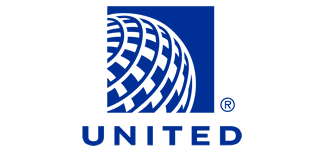 CATEGORíADOBLESGLStandard$ 2,699$ 3,699Superior$ 3,999$ 5,999Impuestos Aéreos$ 999HOTELES PREVISTOS O SIMILARESHOTELES PREVISTOS O SIMILARESHOTELES PREVISTOS O SIMILARESHOTELES PREVISTOS O SIMILARESHOTELCIUDADTIPOPAíSKon Tiki 3* (Low Season)TahitíStandardPolinesia FrancesaIntercontinental Tahiti (Low Season)TahitiSuperiorPolinesia Francesaésta es la relación de los hoteles utilizados más frecuentemente en este circuito. Reflejada tan sólo a efectos indicativos, pudiendo ser el pasajero alojado en establecimientos similares o alternativosésta es la relación de los hoteles utilizados más frecuentemente en este circuito. Reflejada tan sólo a efectos indicativos, pudiendo ser el pasajero alojado en establecimientos similares o alternativosésta es la relación de los hoteles utilizados más frecuentemente en este circuito. Reflejada tan sólo a efectos indicativos, pudiendo ser el pasajero alojado en establecimientos similares o alternativosésta es la relación de los hoteles utilizados más frecuentemente en este circuito. Reflejada tan sólo a efectos indicativos, pudiendo ser el pasajero alojado en establecimientos similares o alternativos